О проведении краевого конкурса детских рисунков «Я выбираю безопасный труд»В Краснодарском крае объявлен краевой конкурс детских рисунков «Я выбираю безопасный труд». Конкурс проводится в период с 15 ноября 2021 года по 29 декабря 2021 года.Конкурс проводится в целях привлечения внимания подрастающего поколения к вопросам безопасности труда средствами детского художественного творчества и призван содействовать развитию и совершенствованию работы по охране труда в части воспитания ответственности к охране труда, внимательного отношения к вопросам безопасности труда, формирования в обществе культуры охраны труда. Конкурс проходит на муниципальном и краевом уровнях, в следующих номинациях: «Безопасный труд глазами детей» (рисунки), и «Помни, работник, везде и всегда: главное – это охрана труда!» (творческие проекты), «Приз зрительских симпатий за лучший рисунок» (онлайн голосование).В конкурсе могут принять участие учащиеся общеобразовательных организаций, воспитанники организаций, работающих с детьми школьного возраста, воспитанники организаций дополнительного образования Краснодарского края в двух возрастных группах: от 7 до 9 лет и от 10 до 15 лет (включительно).Информация о конкурсе размещена на официальном сайте министерства. По всем вопросам, связанным с организацией проведения конкурса обращаться в ГКУ КК ЦЗН Темрюкского района по телефону 8(861 48)5 47 17.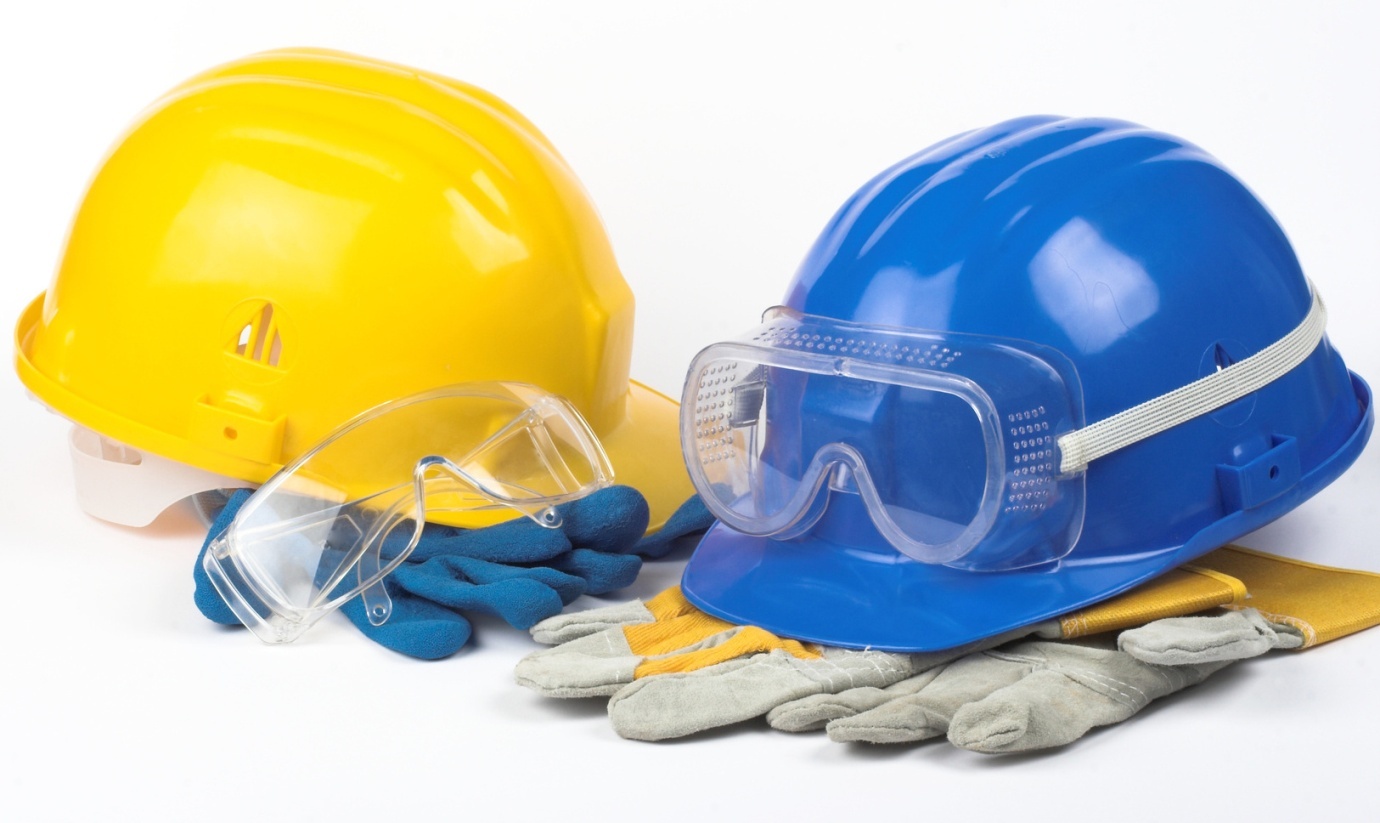 